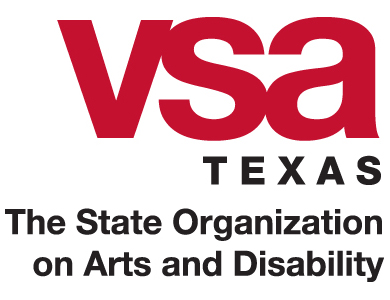 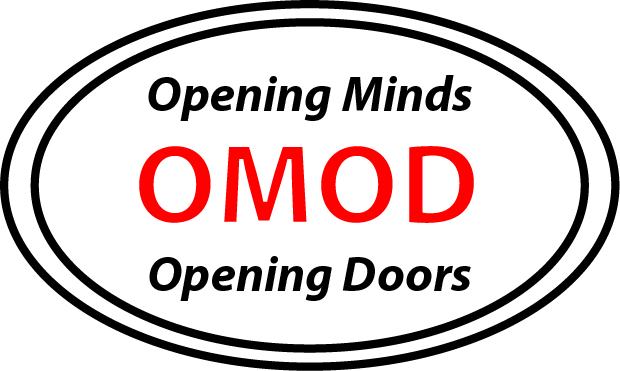 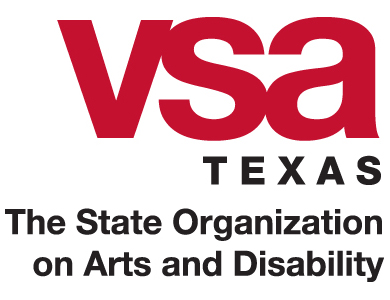 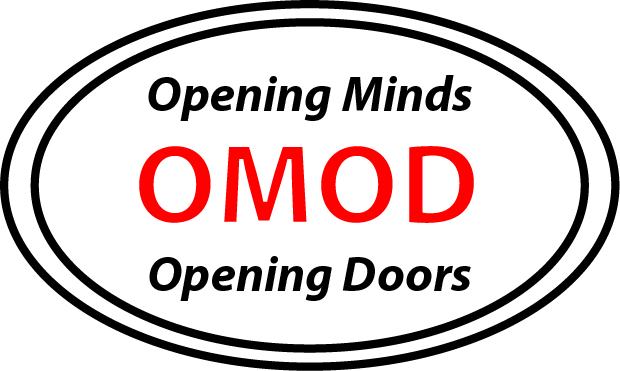 Opening Minds, Opening Doors:Preparing a Powerful Story for PresentationApplication Deadline: March 4, 2019VSA Texas is seeking adults with disabilities interested in storytelling and public speaking!Participant Requirements Have a disability Must be 18 or older Demonstrate an interest in writing, public speaking, or advocacy Turn in the completed application form (attached) Turn in a resume of work and/or volunteer experience (optional) Turn in a letter of recommendation (optional) Complete a phone interview with a panel of project staff Make a suggested donation of $35 to help cover class expensesParticipants in Preparing a Powerful Story for Presentation will be professionally trained to speak and present at statewide conferences. Through a workshop focused on narrative storytelling and presentation techniques, participants will work to develop strong, creative voices and skills to advocate for the disability community.Workshop Schedule:6 Saturdays, 1:00-4:00 PM, March 30, April 6, 13 and 27, May 4 and 11AGE Building, Room 101, 3710 Cedar Street, Austin, TX 78705Final Showcase:Saturday, May 18, 1:00-4:00 PMGround Floor Theatre, 979 Springdale Road #122, Austin, TX 78702Note: Attendance is required for all participants unless prior arrangements have been made with the instructor. Reasonable absences due to illness, family emergency, etc. will be excused.VSA Texas: Promoting Self-Advocates as Speakers ApplicationDue Monday, March 4th, at 5:00 PMPhone interviews will be scheduled for March 11th – 14th. Final decisions will be announced Monday, March 18th.This application is designed for typing directly into the text boxes. However, the application may also be printed and filled out by hand. Please use extra paper as needed to answer the longer questions. If you have any questions or need assistance to make this form accessible to you, please contact Eric Clow at 866-489-8412.Please type answers into the right column. Cells will expand. For “Yes/No” questions, delete the answer you are not using. Please answer every question. If the question does not apply to you, enter “N/A.”							VSA Texas										3710 Cedar Street, Box #7 Room #128Austin, TX 78705							Local: 512-454-9912							Toll Free: 1-866-489-8412							info@vsatx.org							www.vsatx.org        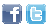 NameAddressHome PhoneCell PhoneEmailSchool Currently AttendingGraduated FromDate of BirthAccommodations NeededDates You Are Not AvailableRace/Ethnicity (Optional)Disability (Optional)InterestWriting				Yes		NoPublic Speaking			Yes		NoAdvocacy				Yes		NoDo You Have Experience With…Handwriting			Yes		NoTyping				Yes		NoPowerPoint	/Slideshows	Yes		NoMicrophones			Yes		NoTheater/Improv			Yes		NoEmail					Yes		NoDisability History			Yes		NoAdvocacy/Activism		Yes		NoWhat Does Being An Advocate Mean To You?What Topics Or Issues Do You Want To Speak About Publicly?What Audiences Would You Like To Speak To?(Audience examples include: parents, high school students, teachers, children, etc.)Why Should We Choose You To Participate In This Program?Resume Attached (OPTIONAL) 	     Yes              NoLetter of Recommendation Attached (OPTIONAL) 	     Yes              NoSecondary Contact PersonRelationshipPhoneEmailSubmit to VSA Texas byMail:		3710 Cedar Street #7		Austin, TX 78705  Email:	eric@vsatx.org  Fax:		512-454-1944